BIDDER RESPONSE DOCUMENT 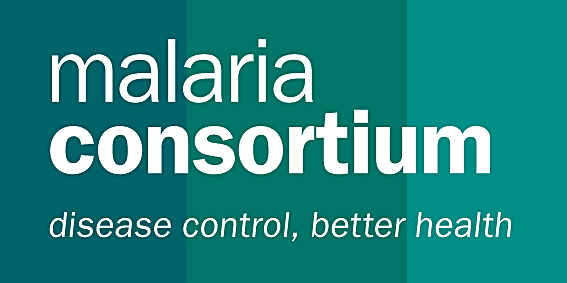 Please provide information against each requirement. Additional rows can be inserted for all questions as necessary. Section 1 - Bidder’s ExperiencePlease outline the company’s experience with transportation of goods, services or works. This should include demonstrated Good Distribution Practice (GDP) experience with the delivery of similar commodities in the past, and any value-added services.Section 2 - Bidder’s Company InformationGeneral informationPlease provide the following details for at least 3 client references which Malaria Consortium can contact (preferably INGOs / Humanitarian Organisations with similar requirements).The client organisations response to this question will also act as your Referees. If any of the information supplied is deemed false following reference checks, your response to this RFP will be disqualified.Provide evidence of Previous Similar POs/Contracts (Minimum of two from individual Organizations)Is it attached to submission?Yes      No Provide Letter of sound financial standing within request period.Is it attached to submission?Yes      No Please provide details of all relevant insurances held by the company. These must include vehicle accident to cover all service-related accidents including third parties, as well as goods in transit cover which must cover any kind of losses or damage to goods which may occur during all transport operations, plus cover for any injuries during loading/unloading.Is it attached to submission?Yes      No Do you operate the following policies within your company?  If yes to any of the above, please provide a copy with your bid.Will you be subcontracting any activities in order to provide service to Malaria Consortium?		Yes      NoIf yes, give details of relevant subcontractors and what operations they would carry out:FINANCIAL PROPOSALGive a summary of your rate for the item to be supplied to Malaria ConsortiumThe below table shows the required number of Sharon Buses per LGA needed. Ensure Unloading & Loading costs are built in your quote and ensure to provide a grand total.Malaria Consortium requires that the exact number of Sharon buses to deliver the goods by location. Do you have a means of ensuring that the actual number of vehicles provided? If so, please provide details.Section 3 - Declaration by the Bidder: We, the Bidder, hereby confirm compliance with:Malaria Consortium Terms and Conditions of PurchaseMalaria Consortium’s Anti-Fraud and Anti-Corruption policyMalaria Consortium’s Anti-Bribery PolicyMalaria Consortium’s Safeguarding PolicyCompany name:Company name:Company name:Company name:Company name:Company name:Company name:Number of years in Operation in the Country: Number of years in Operation in the Country: Number of years in Operation in the Country: Number of years in Operation in the Country: Number of years in Operation in the Country: Number of years in Operation in the Country: Number of years in Operation in the Country: Registered name of company (if different):Registered name of company (if different):Registered name of company (if different):Registered name of company (if different):Registered name of company (if different):Registered name of company (if different):Registered name of company (if different):Any other trading names of company:Any other trading names of company:Any other trading names of company:Any other trading names of company:Any other trading names of company:Any other trading names of company:Any other trading names of company:Primary Contact Name:Primary Contact Name:Primary Contact Name:Job title : Job title : Job title : Job title : Phone:Phone:Phone:Fax:Fax:Fax:Fax:Email:Email:Email:Website: Website: Website: Website: Principal Address:Principal Address:Registered Address:Registered Address:Registered Address:Payment Address:Payment Address:Company Registration number (Attach copy of CAC)Date of registration:Date of registration:VAT/Tax registration number:Annual Turnover:Annual Turnover:Names of Company Directors:Names of Company Directors:Names of Company Directors:Names of Company Directors:Names of Company Directors:Names of Company Directors:Names of Company Directors:Name of any Parent company: Name of any Parent company: Name of any Parent company: Name of any Parent company: Name of any Parent company: Name of any Parent company: Name of any Parent company: Location of Registered Office of the Parent Company:Location of Registered Office of the Parent Company:Location of Registered Office of the Parent Company:Location of Registered Office of the Parent Company:Location of Registered Office of the Parent Company:Location of Registered Office of the Parent Company:Location of Registered Office of the Parent Company:Legal relationship with Parent Company:Legal relationship with Parent Company:Legal relationship with Parent Company:Legal relationship with Parent Company:Legal relationship with Parent Company:Legal relationship with Parent Company:Legal relationship with Parent Company:Name of client 1Length of ContractMonetary value of contract:Contact NamePhone NumberEmail addressOutline of goods / services supplied: Outline of goods / services supplied: Outline of goods / services supplied: Outline of goods / services supplied: Outline of goods / services supplied: Outline of goods / services supplied: Name of client 2Length of ContractMonetary value of contract:Contact NamePhone NumberEmail addressOutline of goods / services supplied: Outline of goods / services supplied: Outline of goods / services supplied: Outline of goods / services supplied: Outline of goods / services supplied: Outline of goods / services supplied: Name of client 3Length of ContractMonetary value of contract:Contact NamePhone NumberEmail addressOutline of goods / services supplied: Outline of goods / services supplied: Outline of goods / services supplied: Outline of goods / services supplied: Outline of goods / services supplied: Outline of goods / services supplied: Insurance TypeBrief description of what the insurance coversMaximum claim valueAny relevant restrictions on the insurancePoliciesYes / NoOutline how these policies are embedded and adhered to within your organisationFraud and BriberyEquality & Diversity PolicyEnvironmental PolicyQuality Management PolicyHealth & Safety PolicySubcontractorLocationOperation Service RequestSpecification of services to be providedQuantityUnit Unit PriceTotal Price CYCLE -1 Car hire (Sharon/Bus) for conveying of PPE, SBCC materials & tools from Jos CMS to Barkin Ladi LGA store (Unloading & Loading fees)31 tripCYCLE -1 Car hire (Sharon/Bus) for conveying of PPE, SBCC materials & tools from Jos CMS to Bassa LGA store (Unloading & Loading fees)31 tripCYCLE -1 Car hire (Sharon/Bus) for conveying of PPE, SBCC materials & tools from Jos CMS to Bokkos LGA store (Unloading & Loading fees)31 tripCYCLE -1 Car hire (Sharon/Bus) for conveying of PPE, SBCC materials & tools from Jos CMS to Jos East LGA store (Unloading & Loading fees)31 tripCYCLE -1 Car hire (Sharon/Bus) for conveying of PPE, SBCC materials & tools from Jos CMS to Qaun'pan LGA store (Unloading & Loading fees)31 tripCYCLE -1 Car hire (Sharon/Bus) for conveying of PPE, SBCC materials & tools from Jos CMS to Jos North LGA store (Unloading & Loading fees)31 tripCYCLE -1 Car hire (Sharon/Bus) for conveying of PPE, SBCC materials & tools from Jos CMS to Jos South LGA store (Unloading & Loading fees)31 tripCYCLE -1 Car hire (Sharon/Bus) for conveying of PPE, SBCC materials & tools from Jos CMS to Kanam LGA store (Unloading & Loading fees)31 tripCYCLE -1 Car hire (Sharon/Bus) for conveying of PPE, SBCC materials & tools from Jos CMS to Kanke LGA store (Unloading & Loading fees)31 tripCYCLE -1 Car hire (Sharon/Bus) for conveying of PPE, SBCC materials & tools from Jos CMS to Langtang North LGA store (Unloading & Loading fees)31 tripCYCLE -1 Car hire (Sharon/Bus) for conveying of PPE, SBCC materials & tools from Jos CMS to Langtang South LGA store (Unloading & Loading fees)31 tripCYCLE -1 Car hire (Sharon/Bus) for conveying of PPE, SBCC materials & tools from Jos CMS to Mangu LGA store (Unloading & Loading fees)31 tripCYCLE -1 Car hire (Sharon/Bus) for conveying of PPE, SBCC materials & tools from Jos CMS to Mikang LGA store (Unloading & Loading fees)31 tripCYCLE -1 Car hire (Sharon/Bus) for conveying of PPE, SBCC materials & tools from Jos CMS to Pankshin LGA store (Unloading & Loading fees)31 tripCYCLE -1 Car hire (Sharon/Bus) for conveying of PPE, SBCC materials & tools from Jos CMS to Riyom LGA store (Unloading & Loading fees)31 tripCYCLE -1 Car hire (Sharon/Bus) for conveying of PPE, SBCC materials & tools from Jos CMS to Wase LGA store (Unloading & Loading fees)31 tripCYCLE -1 Car hire (Sharon/Bus) for conveying of PPE, SBCC materials & tools from Jos CMS to Shendam LGA store (Unloading & Loading fees)31 tripCYCLE -1 TOTAL TOTAL TOTAL Service RequestSpecification of services to be providedQuantityUnit Unit PriceTotal Price CYCLE -2Car hire (Sharon/Bus) for conveying of PPE, SBCC materials & tools from Jos CMS to Barkin Ladi LGA store (Unloading & Loading fees)21 tripCYCLE -2Car hire (Sharon/Bus) for conveying of PPE, SBCC materials & tools from Jos CMS to Bassa LGA store (Unloading & Loading fees)21 tripCYCLE -2Car hire (Sharon/Bus) for conveying of PPE, SBCC materials & tools from Jos CMS to Bokkos LGA store (Unloading & Loading fees)21 tripCYCLE -2Car hire (Sharon/Bus) for conveying of PPE, SBCC materials & tools from Jos CMS to Jos East LGA store (Unloading & Loading fees)21 tripCYCLE -2Car hire (Sharon/Bus) for conveying of PPE, SBCC materials & tools from Jos CMS to Qaun'pan LGA store (Unloading & Loading fees)21 tripCYCLE -2Car hire (Sharon/Bus) for conveying of PPE, SBCC materials & tools from Jos CMS to Jos North LGA store (Unloading & Loading fees)21 tripCYCLE -2Car hire (Sharon/Bus) for conveying of PPE, SBCC materials & tools from Jos CMS to Jos South LGA store (Unloading & Loading fees)21 tripCYCLE -2Car hire (Sharon/Bus) for conveying of PPE, SBCC materials & tools from Jos CMS to Kanam LGA store (Unloading & Loading fees)21 tripCYCLE -2Car hire (Sharon/Bus) for conveying of PPE, SBCC materials & tools from Jos CMS to Kanke LGA store (Unloading & Loading fees)21 tripCYCLE -2Car hire (Sharon/Bus) for conveying of PPE, SBCC materials & tools from Jos CMS to Langtang North LGA store (Unloading & Loading fees)21 tripCYCLE -2Car hire (Sharon/Bus) for conveying of PPE, SBCC materials & tools from Jos CMS to Langtang South LGA store (Unloading & Loading fees)21 tripCYCLE -2Car hire (Sharon/Bus) for conveying of PPE, SBCC materials & tools from Jos CMS to Mangu LGA store (Unloading & Loading fees)21 tripCYCLE -2Car hire (Sharon/Bus) for conveying of PPE, SBCC materials & tools from Jos CMS to Mikang LGA store (Unloading & Loading fees)21 tripCYCLE -2Car hire (Sharon/Bus) for conveying of PPE, SBCC materials & tools from Jos CMS to Pankshin LGA store (Unloading & Loading fees)21 tripCYCLE -2Car hire (Sharon/Bus) for conveying of PPE, SBCC materials & tools from Jos CMS to Riyom LGA store (Unloading & Loading fees)21 tripCYCLE -2Car hire (Sharon/Bus) for conveying of PPE, SBCC materials & tools from Jos CMS to Wase LGA store (Unloading & Loading fees)21 tripCYCLE -2Car hire (Sharon/Bus) for conveying of PPE, SBCC materials & tools from Jos CMS to Shendam LGA store (Unloading & Loading fees)21 tripCYCLE -2TOTALTOTALTOTALService RequestSpecification of services to be providedQuantityUnit Unit PriceTotal Price CYCLE -3Car hire (Sharon/Bus) for conveying of PPE, SBCC materials & tools from Jos CMS to Barkin Ladi LGA store (Unloading & Loading fees)21 tripCYCLE -3Car hire (Sharon/Bus) for conveying of PPE, SBCC materials & tools from Jos CMS to Bassa LGA store (Unloading & Loading fees)21 tripCYCLE -3Car hire (Sharon/Bus) for conveying of PPE, SBCC materials & tools from Jos CMS to Bokkos LGA store (Unloading & Loading fees)21 tripCYCLE -3Car hire (Sharon/Bus) for conveying of PPE, SBCC materials & tools from Jos CMS to Jos East LGA store (Unloading & Loading fees)21 tripCYCLE -3Car hire (Sharon/Bus) for conveying of PPE, SBCC materials & tools from Jos CMS to Qaun'pan LGA store (Unloading & Loading fees)21 tripCYCLE -3Car hire (Sharon/Bus) for conveying of PPE, SBCC materials & tools from Jos CMS to Jos North LGA store (Unloading & Loading fees)21 tripCYCLE -3Car hire (Sharon/Bus) for conveying of PPE, SBCC materials & tools from Jos CMS to Jos South LGA store (Unloading & Loading fees)21 tripCYCLE -3Car hire (Sharon/Bus) for conveying of PPE, SBCC materials & tools from Jos CMS to Kanam LGA store (Unloading & Loading fees)21 tripCYCLE -3Car hire (Sharon/Bus) for conveying of PPE, SBCC materials & tools from Jos CMS to Kanke LGA store (Unloading & Loading fees)21 tripCYCLE -3Car hire (Sharon/Bus) for conveying of PPE, SBCC materials & tools from Jos CMS to Langtang North LGA store (Unloading & Loading fees)21 tripCYCLE -3Car hire (Sharon/Bus) for conveying of PPE, SBCC materials & tools from Jos CMS to Langtang South LGA store (Unloading & Loading fees)21 tripCYCLE -3Car hire (Sharon/Bus) for conveying of PPE, SBCC materials & tools from Jos CMS to Mangu LGA store (Unloading & Loading fees)21 tripCYCLE -3Car hire (Sharon/Bus) for conveying of PPE, SBCC materials & tools from Jos CMS to Mikang LGA store (Unloading & Loading fees)21 tripCYCLE -3Car hire (Sharon/Bus) for conveying of PPE, SBCC materials & tools from Jos CMS to Pankshin LGA store (Unloading & Loading fees)21 tripCYCLE -3Car hire (Sharon/Bus) for conveying of PPE, SBCC materials & tools from Jos CMS to Riyom LGA store (Unloading & Loading fees)21 tripCYCLE -3Car hire (Sharon/Bus) for conveying of PPE, SBCC materials & tools from Jos CMS to Wase LGA store (Unloading & Loading fees)21 tripCYCLE -3Car hire (Sharon/Bus) for conveying of PPE, SBCC materials & tools from Jos CMS to Shendam LGA store (Unloading & Loading fees)21 tripCYCLE -3TOTALTOTALTOTALService RequestSpecification of services to be providedQuantityUnit Unit PriceTotal Price CYCLE -4Car hire (Sharon/Bus) for conveying of PPE, SBCC materials & tools from Jos CMS to Barkin Ladi LGA store (Unloading & Loading fees)21 tripCYCLE -4Car hire (Sharon/Bus) for conveying of PPE, SBCC materials & tools from Jos CMS to Bassa LGA store (Unloading & Loading fees)21 tripCYCLE -4Car hire (Sharon/Bus) for conveying of PPE, SBCC materials & tools from Jos CMS to Bokkos LGA store (Unloading & Loading fees)21 tripCYCLE -4Car hire (Sharon/Bus) for conveying of PPE, SBCC materials & tools from Jos CMS to Jos East LGA store (Unloading & Loading fees)21 tripCYCLE -4Car hire (Sharon/Bus) for conveying of PPE, SBCC materials & tools from Jos CMS to Qaun'pan LGA store (Unloading & Loading fees)21 tripCYCLE -4Car hire (Sharon/Bus) for conveying of PPE, SBCC materials & tools from Jos CMS to Jos North LGA store (Unloading & Loading fees)21 tripCYCLE -4Car hire (Sharon/Bus) for conveying of PPE, SBCC materials & tools from Jos CMS to Jos South LGA store (Unloading & Loading fees)21 tripCYCLE -4Car hire (Sharon/Bus) for conveying of PPE, SBCC materials & tools from Jos CMS to Kanam LGA store (Unloading & Loading fees)21 tripCYCLE -4Car hire (Sharon/Bus) for conveying of PPE, SBCC materials & tools from Jos CMS to Kanke LGA store (Unloading & Loading fees)21 tripCYCLE -4Car hire (Sharon/Bus) for conveying of PPE, SBCC materials & tools from Jos CMS to Langtang North LGA store (Unloading & Loading fees)21 tripCYCLE -4Car hire (Sharon/Bus) for conveying of PPE, SBCC materials & tools from Jos CMS to Langtang South LGA store (Unloading & Loading fees)21 tripCYCLE -4Car hire (Sharon/Bus) for conveying of PPE, SBCC materials & tools from Jos CMS to Mangu LGA store (Unloading & Loading fees)21 tripCYCLE -4Car hire (Sharon/Bus) for conveying of PPE, SBCC materials & tools from Jos CMS to Mikang LGA store (Unloading & Loading fees)21 tripCYCLE -4Car hire (Sharon/Bus) for conveying of PPE, SBCC materials & tools from Jos CMS to Pankshin LGA store (Unloading & Loading fees)21 tripCYCLE -4Car hire (Sharon/Bus) for conveying of PPE, SBCC materials & tools from Jos CMS to Riyom LGA store (Unloading & Loading fees)21 tripCYCLE -4Car hire (Sharon/Bus) for conveying of PPE, SBCC materials & tools from Jos CMS to Wase LGA store (Unloading & Loading fees)21 tripCYCLE -4Car hire (Sharon/Bus) for conveying of PPE, SBCC materials & tools from Jos CMS to Shendam LGA store (Unloading & Loading fees)21 tripCYCLE -4TOTALTOTALTOTALService RequestSpecification of services to be providedQuantityUnit Unit PriceTotal Price CYCLE -5Car hire (Sharon/Bus) for conveying of PPE, SBCC materials & tools from Jos CMS to Barkin Ladi LGA store (Unloading & Loading fees)21 tripCYCLE -5Car hire (Sharon/Bus) for conveying of PPE, SBCC materials & tools from Jos CMS to Bassa LGA store (Unloading & Loading fees)21 tripCYCLE -5Car hire (Sharon/Bus) for conveying of PPE, SBCC materials & tools from Jos CMS to Bokkos LGA store (Unloading & Loading fees)21 tripCYCLE -5Car hire (Sharon/Bus) for conveying of PPE, SBCC materials & tools from Jos CMS to Jos East LGA store (Unloading & Loading fees)21 tripCYCLE -5Car hire (Sharon/Bus) for conveying of PPE, SBCC materials & tools from Jos CMS to Qaun'pan LGA store (Unloading & Loading fees)21 tripCYCLE -5Car hire (Sharon/Bus) for conveying of PPE, SBCC materials & tools from Jos CMS to Jos North LGA store (Unloading & Loading fees)21 tripCYCLE -5Car hire (Sharon/Bus) for conveying of PPE, SBCC materials & tools from Jos CMS to Jos South LGA store (Unloading & Loading fees)21 tripCYCLE -5Car hire (Sharon/Bus) for conveying of PPE, SBCC materials & tools from Jos CMS to Kanam LGA store (Unloading & Loading fees)21 tripCYCLE -5Car hire (Sharon/Bus) for conveying of PPE, SBCC materials & tools from Jos CMS to Kanke LGA store (Unloading & Loading fees)21 tripCYCLE -5Car hire (Sharon/Bus) for conveying of PPE, SBCC materials & tools from Jos CMS to Langtang North LGA store (Unloading & Loading fees)21 tripCYCLE -5Car hire (Sharon/Bus) for conveying of PPE, SBCC materials & tools from Jos CMS to Langtang South LGA store (Unloading & Loading fees)21 tripCYCLE -5Car hire (Sharon/Bus) for conveying of PPE, SBCC materials & tools from Jos CMS to Mangu LGA store (Unloading & Loading fees)21 tripCYCLE -5Car hire (Sharon/Bus) for conveying of PPE, SBCC materials & tools from Jos CMS to Mikang LGA store (Unloading & Loading fees)21 tripCYCLE -5Car hire (Sharon/Bus) for conveying of PPE, SBCC materials & tools from Jos CMS to Pankshin LGA store (Unloading & Loading fees)21 tripCYCLE -5Car hire (Sharon/Bus) for conveying of PPE, SBCC materials & tools from Jos CMS to Riyom LGA store (Unloading & Loading fees)21 tripCYCLE -5Car hire (Sharon/Bus) for conveying of PPE, SBCC materials & tools from Jos CMS to Wase LGA store (Unloading & Loading fees)21 tripCYCLE -5Car hire (Sharon/Bus) for conveying of PPE, SBCC materials & tools from Jos CMS to Shendam LGA store (Unloading & Loading fees)21 tripCYCLE -5TOTALTOTALTOTALNote: The terms and conditions and policies can be found at the end of the EOI document. We also confirm that Malaria Consortium may in its consideration of our offer, and subsequently, rely on the information provided in this document.
I (Name) ________________________________ (Title) _____________________________am authorized to represent the above-detailed company and to enter into business commitments on its behalf.Company ……………………………………………………………………...
Date                                                                             .…………………………………………………………………….. Sign                                                                              ……………………………………………………………………..